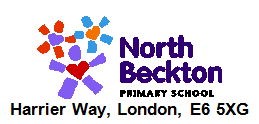 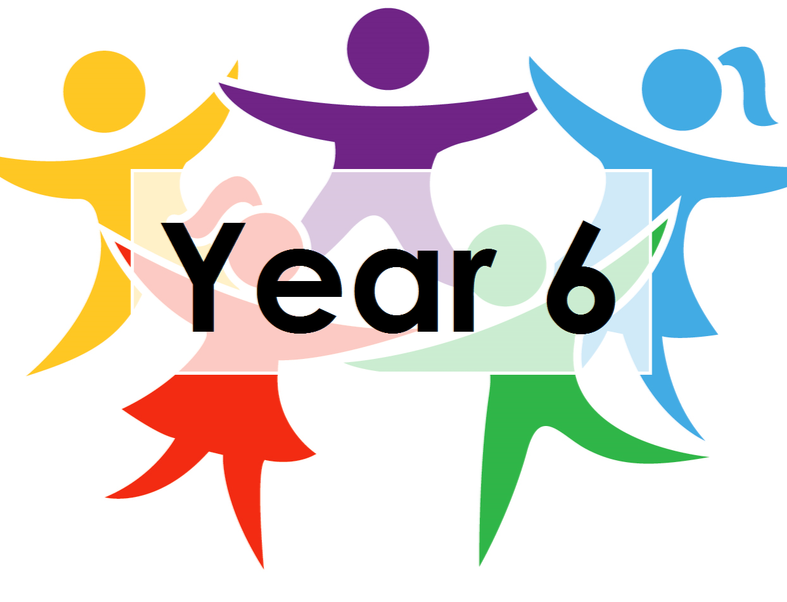               LEARNING FROM HOME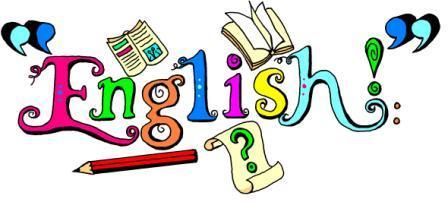     YEAR 6  – Week Beginning 04.05.20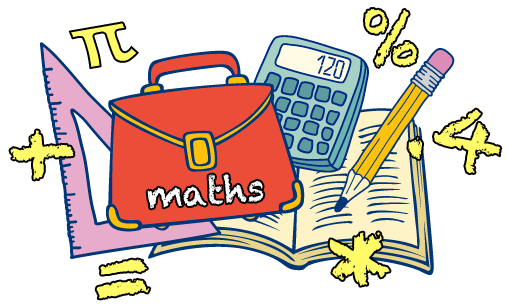 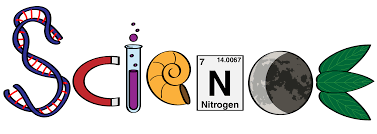 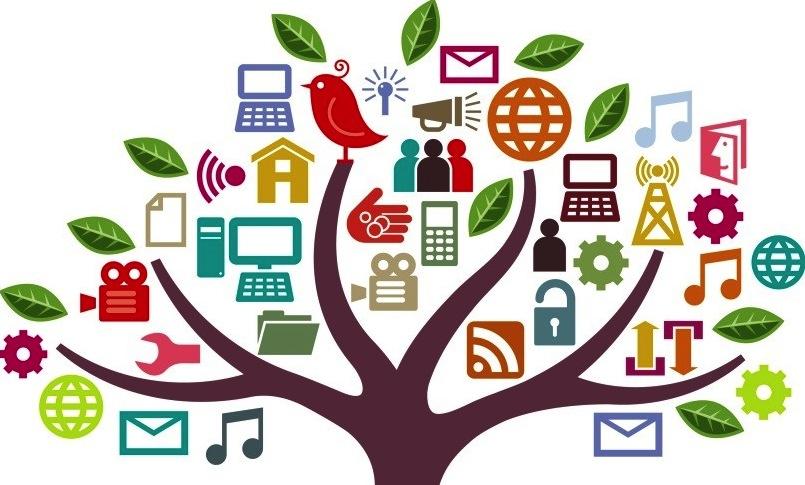 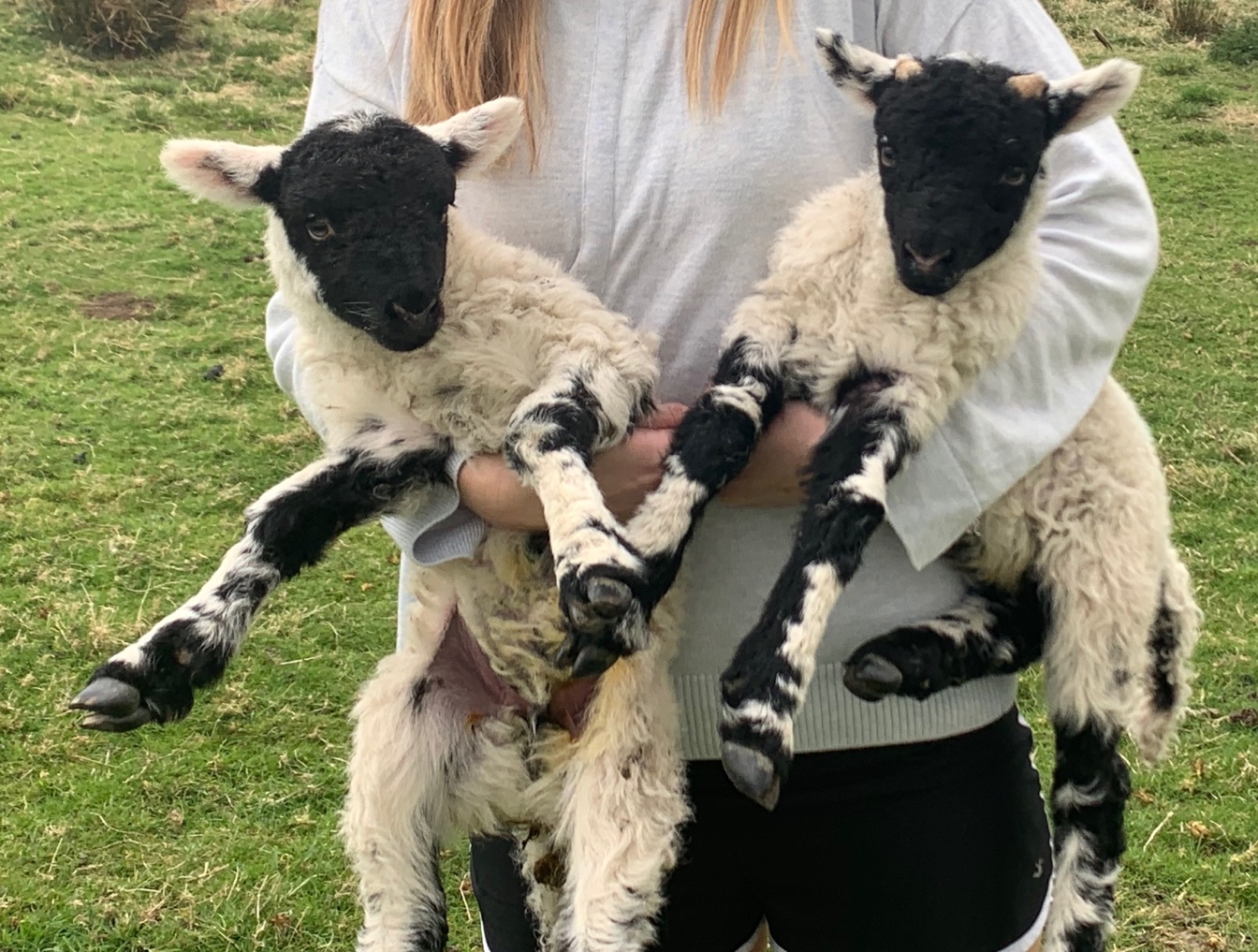 